 Croquet Association Queensland (CAQ)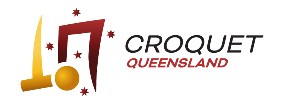                                         BREACH OF CODE OF CONDUCT FORM ________________________________________________________________     Please use this to inform the CAQ Member Protection Information Officer (MPIO) of players at CAQ events whose poor and inappropriate behaviour continues despite repeated warnings. Tournament referees and Tournament managers and players are supported by CAQ management and the MPIO to name members who continue to breach the CAQ Code of Conduct despite warnings. https://cdn.revolutionise.com.au/cups/caq/files/5gbkclnm7prtcoay.pdf___________________________________________________________________________ REPORT DATE –EVENT DATE –EVENT NAME AND No –LOCATION (S) –___________________________________________________________________________WHO WAS INVOLVED? Name the players and behaviour/ language that continued despite warnings.___________________________________________________________________________WHAT OCCURRED. On a lawn , during the game or before or after ? Give details___________________________________________________________________________Tournament referees / managers /players are to treat this in a confidential manner. Further action is confidential between the MPIO, and the player/s named. The Code Coordinator and the CAQ Selection Committee will be advised of any penalties that have been imposed as this may affect selection in future teams.Signature___________________________________________________________________Name_____________________________________________________________________Date_______________________________________________________________________